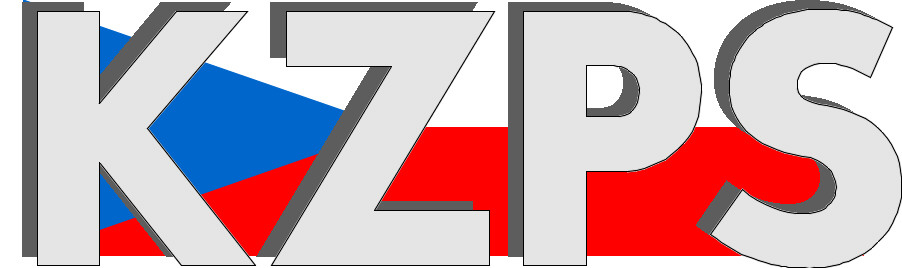 Konfederacezaměstnavatelských a podnikatelských svazů ČR Sekretariát:	    	 Václavské nám. 21	               tel.: 222 324 985                   	 110 00 Praha 1		               fax: 224 109 374  	            	            mail: kzps@kzps.cz S t a n o v i s k o Konfederace zaměstnavatelských a podnikatelských svazů ČRk „Akčnímu plánu k přechodu sociálních služeb k péči poskytované na komunitní bázi a k větší individualizaci péče a k podpoře deinstitucionalizace sociálních služebpro období 2023–2025“V rámci mezirezortního připomínkového řízení jsme obdrželi uvedený návrh. K němu Konfederace zaměstnavatelských a podnikatelských svazů ČR (KZPS ČR) uplatňuje následující doporučující a zásadní připomínky:Obecné připomínky: Předložený Akční plán přináší hrubý rámec pro procesy vedoucí ke změně paradigmatu poskytování sociálních služeb obyvatelům České republiky a druhotně také struktury poskytovatelů sociálních služeb v České republice. Bohužel je to plán skutečně pouze hrubě naznačený a v mnoha ohledech nepřináší popis postupu, ale pouze konstatuje již mnohokrát konstatované. Při čtení jednotlivých opatření se nelze zbavit dojmu, že prezentované cíle jsou spíše cesty (prostředky) k dosažení záměrů (skutečných cílů), které ovšem v materiálu nejsou uvedené, nebo v lepším případě jsou jen naznačené. Daná problematika trpí především nesjednocenou a nevydiskutovanou terminologií a také množstvím obecných konstatování, která jsou až na hraně dehonestace poctivé práce tisíců zaměstnanců sociálních služeb, a to vše bez řádného doložení použitých zdrojů, ze kterých autorský tým při zpracovávání akčního plánu čerpal. Je zcela jedno, zda se jedná o cizí výzkumy nebo autoři citují vlastní analýzy a výzkumy. Akční plán bohužel nereflektuje personální situaci v oblasti sociálních služeb a na zásadní nedostatek personálu, bez kterého je poskytování komunitních sociálních služeb v přirozeném prostředí uživatelů nereálné. Stejně tak se v plánu nedočteme, jak že konkrétní péče se má vypadat (jaké má mít parametry), aby byly konkrétní, v dokumentu zmiňované, nároky a práva uživatelů dosaženy. Metodiky, které by mohly takovéto témata upravovat jsou vymezeny velmi vágně a jejich koneční obsah se zjevně ještě uvidí. Důrazně připomínáme, že zjevná fascinace zavíráním tzv. „velkokapacitních“ pobytových služeb odvádí pozornost od důležité skutečnosti, že ani komunitní služba není zárukou, že nebude poskytována tím tolik pranýřovaným „ústavním“ způsobem poskytování. Taktéž to neznamená, že pokud budou uživatelé využívat služby v malé komunitní službě, tak bude zajištěno, že nebudou vytrženi ze svého přirozeného prostředí. Poskytování sociální služby totiž není primárně o tom, kde je služba poskytována, ale jak je poskytovaná!! Zásadním problémem je skutečnost, že materiál neobsahuje podrobný plán, jak bude proces a zejména transformační náklady financovány. Je zde sice zmínka o využití finančních prostředků z evropských fondů, ale celá změna bude jistě generovat i další náklady, které z fondů pokrýt nepůjde. Prosté konstatování, že bez peněz to nepůjde (parafrázujeme jednoho z opatření), v současném úsporném režimu vlády jistě stačit nebude. Předkladatel se navíc ochuzuje o argument, že je zde předpoklad, že zamýšlenými změnami ve struktuře poskytovatelů a zvýšeným zaměřením na ekonomiku poskytování sociálních služeb může dojít k úspoře finančních prostředků. Přes výše uvedené výhrady ovšem vidíme takovýto materiál jako velmi důležitý, a proto požadujeme jeho správné nastavení, vedoucí k zlepšení poskytování sociálních služeb v České republice. Tato připomínka je zásadní Materiál pracuje s terminologií, která není v oblasti sociálních služeb běžně používaná. Příkladem je použití sousloví „konečný příjemce“, které známe spíše z administrace evropských fondů. Požadujeme tyto novotvary vypustit a nahradit běžně používanou terminologií. Tato připomínka je zásadní Konkrétní připomínkyStrana 7. odstavec druhý – Tvrzení, že „Stále nedokončený proces deinstitucionalizace a transformace sociálních služeb, a tedy převaha sociálních služeb nekomunitního charakteru, způsobují celkové snižování kompetencí a soběstačnosti lidí žijících v těchto zařízeních, riziko ztráty jejich osobní identity, stylu života apod.“ není podloženo žádným relevantním výzkumem. Upozorňujeme, že podobná absolutní tvrzení mohou dehonestovat stávající pracovníky v sociálních službách a zásadním způsobem snížit dostupnost pracovní síly a tím ohrozit i celou zamýšlenou změnu. Požadujeme text přeformulovat ve smyslu, že nedokončené změny v poskytování sociálních služeb směrem k poskytování sociálních služeb v komunitním prostředí mohou způsobit uvedené dopady na uživatele. Tato připomínka je zásadnístr. 7 - 8 - Kap. 2 Definice a analýza řešeného problému, základní pojmyChybí pojem „komunitní služba“. S jasným vymezením parametrů (kritérií) komunitní služby počítá specifický cíl A1.2 (str. 18), nicméně alespoň částečné vymezení by měl přinést i tento materiál.tato připomínka je doporučujícíK strategickému cíli A. Z navrhovaného strategického cíle A není jasně stanoveno, jaké normy budou vyhodnocovány a jakou metodou bude vyhodnocení provedeno. Z použitého pojmosloví není jasné, co přesně je pod označením „normy“ zamýšleno (jsou právní normy, ale i technické normy, společenské normy a podobně.) Požadujeme proto reformulaci textu, aby nebyl tento různý výklad možný. Stejně tak požadujeme, aby byla konkrétněji specifikována metoda vyhodnocení.  Tato připomínka je zásadní K specifickému cíli A1 K textu „Další pojem související s deinstitucionalizací je pečující osoba. Její role pro deinstitucionalizaci patří mezi zásadní, neboť zdravotně znevýhodněné osoby mohou s podporou pečující osoby zůstat ve svém přirozeném prostředí.“Upozorňujeme, že pečující osoba nemusí být člen rodiny. Navíc princip subsidiarity nepředpokládá zapojení rodiny. Předpokládá poskytování péče na nejnižší funkční úrovni, což nemusí být vždy rodina, ale třeba místní komunita, soused a podobně.Doporučujeme text upravit. Tato připomínka je doporučující K Opatření A 1.1K textu „Součástí je i vytvoření analýzy rizik v přístupu osob se zdravotním postižením, seniorů a ohrožených dětí, jejich rodin a dospívajících nezaopatřených dětí k ambulantním a terénním sociálním službám.“Z textu není jasné, čeho se analýza týká. Takto to vypadá, že se jedná o analýzu rizika planoucí z toho, že vyjmenované osoby přistoupí ke službám, což asi nebyl úmysl autorův. Doporučujeme přeformulovat.  Tato připomínka je doporučující K opatření A1.2K textu „Připravit legislativní řešení pro vymezení pojmů:“Formulace textu je nepřesná. Zjevně je zde cílem "právní úpravou vymezit pojmy:" Doporučujeme přeformulovat text opatření. Tato připomínka je doporučujícíK Specifickému cíli B1K textu: „Vytvořit a zlepšit systém jednotného postupu a včasné informovanosti o systému služeb a podpory v komunitě již při zjištění nepříznivé sociální a zdravotní situace či před propuštěním osoby s duševním onemocněním, se zdravotním postižením a seniora ze zdravotnických služeb.“. Text je nesrozumitelný, první dvě slova si smyslem protiřečí, pokud něco teprve vytváříme, je smutné to ihned zlepšovat. Pokud něco zlepšujeme, pak to již existuje a není potřebné to vytvářet. Požadujeme přeformulovat tak, aby bylo zřejmé, o co v daném specifickém cíli B1 jde. Upozorňujeme také, že jednotný postup může vést k likvidaci individuálního přístupu, jak jej vyžaduje současná právní úprava.Tato připomínka je zásadní K opatření B1.1K textu: „Vytvořit meziresortní metodiku v oblasti postupu vzájemné informovanosti o dostupných možnostech podpory a edukace péče u výše uvedených koncových příjemců.Podpořit budoucího klienta v rozhodování o tom, zda je pro něj vhodná péče terénní, ambulantní nebo pobytová. Učinit opatření, aby nebyla pobytová sociální služba první volbou pro člověka závislého na péči. Metodika nebude účinná, jestliže bude při její tvorbě identifikována potřeba navýšení úvazků na obecních a krajských úřadech a toto navýšení nebude zajištěno.“   Text opatření B1.1 není srozumitelný. Není jasné, kdo jsou subjekty vzájemné informovanosti, nakonec ani použití pojmu koncový příjemce není dostatečně vysvětleno viz výše. Text lze také interpretovat jako plán MPSV manipulovat "koncovými příjemci" cílenou edukací a pokud to nepomůže, "učinit opatření", aby to bylo tak, jak si autor textu představuje. Věta "Metodika nebude účinná" je zcela nesmyslná. Požadujeme text přepracovat, aby bylo jasné, jaké subjekty se budou vzájemně informovat (alespoň rámcově). Větu „Učinit opatření…“ změnit tak, aby bylo jasné, co je cílem a co není (je cílem plošně zakázat čerpat pobytovou sociální službu bez toho, aby alespoň krátký čas uživatel čerpal terénní a ambulantní službu?). Poslední větu navrhujeme spíše raději vypustit. Tato připomínka je zásadní K Strategickému cíli CFormulace strategického cíle není motivační. Požadujeme změnu textu na : „Podpora procesu modernizace poskytování sociálních služeb“ nebo jiný podobný text zdůrazňující změnu v paradigmatu poskytování sociálních služeb v ČR směrem k poskytování v komunitě.Tato připomínka je zásadní K opatření C 1.2.K textu: „Zahrnout uživatele služeb a pečující osoby do sledování a vyhodnocování kvality služeb a výstupy kontroly zveřejňovat srozumitelným způsobem běžné veřejnost“    Požadujeme doplnit slovo "procesu" za slovo „osoby“. Druhá věta navíc obsahuje jiný úkol, navrhujeme ji oddělit a přeformulovat, aby bylo jasné, co je cílem tohoto opatření. Tato připomínka je zásadní K Strategickému cíli EK textu: „Zvýšit obecné povědomí o důležitosti deinstitucionalizace sociálních služeb“ a následujícím. Formulování strategického cíle E a jeho opatření E1.1 ukazují přílišné zaměření na proces „bourání“. Zdá se pak, že zde nejde o osoby, kterým má změna prospět, ale o moc provést tak zásadní změny. Domníváme se, že Strategický cíl E má směřovat k zvyšování přijetí nového paradigmatu poskytování sociálních služeb obyvateli ČR. Formulace SC E1, deklarující zaměření na negativní kampaň proti stávajícím sociálním službám, posiluje obavu z manipulace v procesu informovanosti. Nejde zde o objektivní informování, ale o jednostranné zkreslování směřující k manipulaci s veřejným míněním.  Požadujeme texty k Strategickému cíli E upravit tak, aby osvěta a prezentace směřovala k prezentaci prospěchu, který přinese poskytování sociálních služeb v komunitě současným i budoucím uživatelům sociálních služeb.  Tato připomínka je zásadní Kontaktní osoby:Ing. Jiří Horecký, Ph.D., MSc., MBA	e-mail:	prezident@uzs.cz	mob:	724 315 818Mgr. Petr Hanuš 			e-mail:	petr.hanus@uzs.cz	mob:	608 227 367   	Dr. Jan Zikeš				e-mail:	zikes@kzps.cz		tel:	222 324 985¨V Praze dne 25. května 2023 										        Jan W i e s n e r		                                                                            			             prezident